TMU 1 roč. 1.C Betón – doprava, uloženie a spracovanie.Doprava betónovej zmesi môže byť ručná alebo strojová. Na stavenisku sa ešte doprava delí aj na vodorovnú (horizontálnu) a zvislú (vertikálnu).Betón  môžeme dopravovať:fúrikmiJaponkaminákladnými autamižeriavmipásovými dopravníkmičerpadlamiautomobilovými miešačkami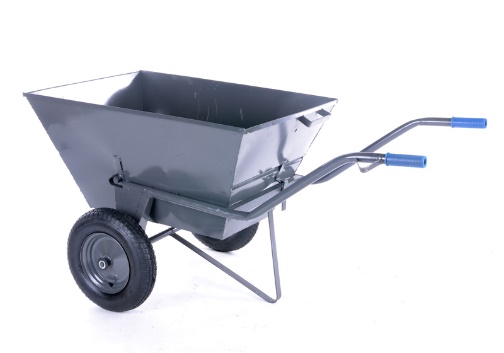 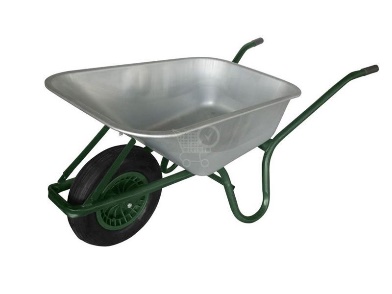 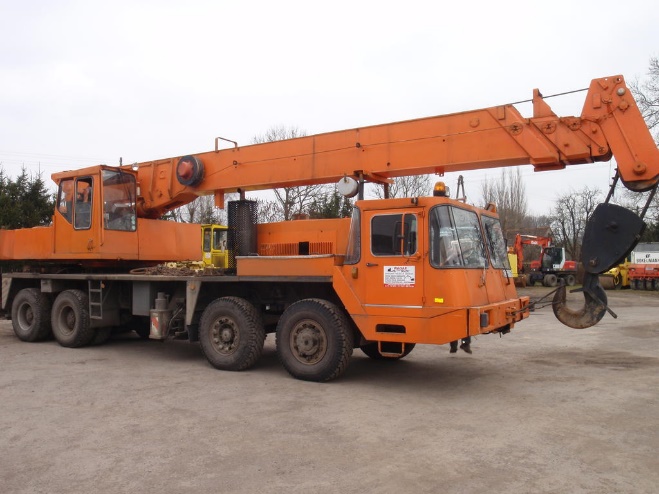 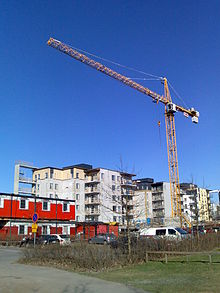 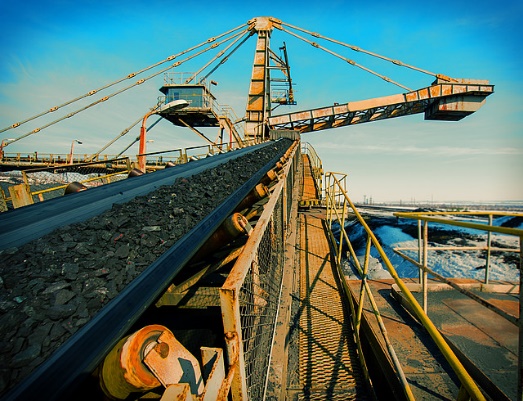 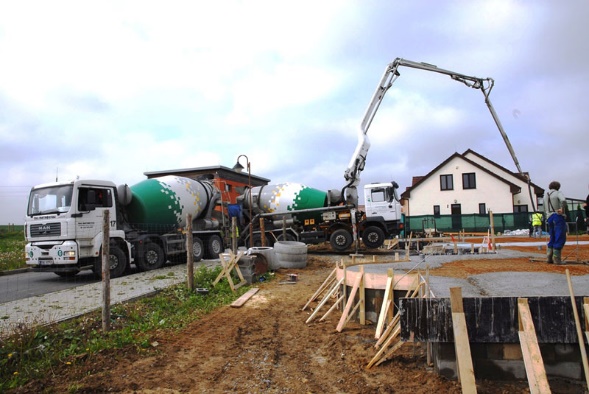 Čerstvý betón sa ukladá do debnenia, ktoré slúži na formovanie tvaru budúcej betónovej alebo oceľobetónovej konštrukcie.  Pred uložením čerstvého betónu je potrebné skontrolovať debnenie, najmä jeho rozmery, pevnosť a tuhosť. Okrem toho sa musí drevené debnenie očistiť od pilín a iných nečistôt a navlhčiť, aby neodsávalo vodu z betónovej zmesi. 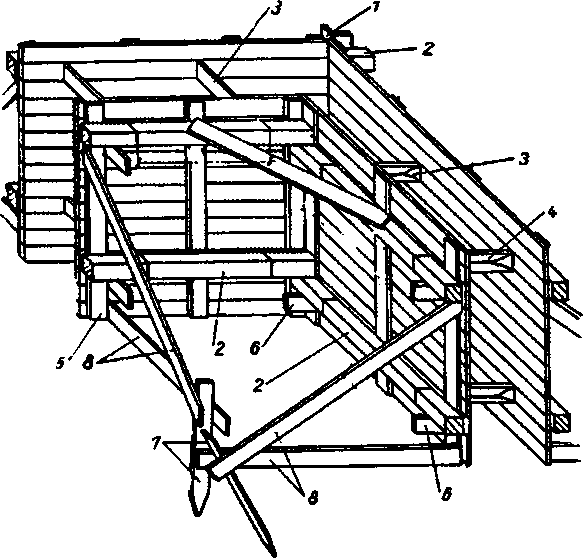  Uložený čerstvý betón obsahuje veľké množstvo vzduchu. Aby tento vzduch nezostal v betóne po jeho zatvrdnutí a neznižoval jeho pevnosť, odstraňuje sa zo zmesi zhutňovaním.Spôsoby zhutňovania sú:• ubíjaním a prepichovaním,• vibrovaním,• tlakom (valcovaním, odstreďovaním, lisovaním),• kombináciou uvedených spôsobov.Úlohy TMU 1.C                         Meno a priezvisko: .................................................   Ako delíme dopravu na stavenisku?Čím formujeme alebo tvarujeme čerstvý betón?Čo musíme na debnení pred betónovaním skontrolovať?   Napíšte, prečo betón zhutňujeme  a aké spôsoby zhutňovania  poznáme?                                                            